防犯のまちづくり出前講座 申込書（記入上の注意）　　＊ 印のついた項目は必ず記入してください。　　　 連絡を円滑に行うため、Ｅメール、他の項目についても、できるだけ記入してください。必要事項を記載の上、希望日の１か月前までに下記担当まで、Ｅメール又はＦＡＸ、郵送のいずれかでお申し込みください。（留意事項）１　この講座は、市町村、地域団体、企業などが主催する、原則として１０人以上の集会を対象としています。費用は無料です。　※　平日夜間、土日・祝日も対応いたしますが、業務の関係で、日程等の調整をさせていた　　だく場合がありますので御了承ください。２　営利、政治活動又は宗教活動を目的とする場合、その他出前講座の趣旨に適さない場合は、対応できません。３　お申込み受付後、講座の担当者から連絡先欄に御記入いただいた担当者の方に確認の連絡をします。　なお、申込後１週間を過ぎても、確認の連絡がない場合は、誠に恐縮ですが、下記担当まで御連絡ください。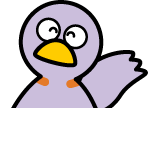 ４　講座の時間は通常３０～９０分程度です。５　駐車場の確保をお願いします。 ＊申　込　日令和　　　年　　　月　　　日令和　　　年　　　月　　　日 ＊申込者(団体)名 ＊住所（所在地） 〒 〒 〒 〒 〒 〒 　代表者名  （団体の場合のみ記入）  集会等の名称 ＊参加予定人数 ＊参加予定人数 　          人 ＊参　加　者  一般成人 ・ 大学生（専門学校生） ・ その他（　　　　　　　　　　　　 ）  一般成人 ・ 大学生（専門学校生） ・ その他（　　　　　　　　　　　　 ）  一般成人 ・ 大学生（専門学校生） ・ その他（　　　　　　　　　　　　 ）  一般成人 ・ 大学生（専門学校生） ・ その他（　　　　　　　　　　　　 ）  一般成人 ・ 大学生（専門学校生） ・ その他（　　　　　　　　　　　　 ）  一般成人 ・ 大学生（専門学校生） ・ その他（　　　　　　　　　　　　 ） 　集会等の概要 ＊テ　ー　マ ＊日　　　時 　　 月 　　日（ 　）午前・午後　 　時 　　分  ～  午前・午後 　　時　　 分 　　 月 　　日（ 　）午前・午後　 　時 　　分  ～  午前・午後 　　時　　 分 　　 月 　　日（ 　）午前・午後　 　時 　　分  ～  午前・午後 　　時　　 分 　　 月 　　日（ 　）午前・午後　 　時 　　分  ～  午前・午後 　　時　　 分 　　 月 　　日（ 　）午前・午後　 　時 　　分  ～  午前・午後 　　時　　 分 　　 月 　　日（ 　）午前・午後　 　時 　　分  ～  午前・午後 　　時　　 分 ＊会　場　名 電話番号 　会場所在地 　その他　・ 音響設備　　有　・　無 　　　　　・ スクリーン　　有　・　無 　　　　　・ 駐車場　　有　・　無 　その他　・ 音響設備　　有　・　無 　　　　　・ スクリーン　　有　・　無 　　　　　・ 駐車場　　有　・　無 　その他　・ 音響設備　　有　・　無 　　　　　・ スクリーン　　有　・　無 　　　　　・ 駐車場　　有　・　無 　その他　・ 音響設備　　有　・　無 　　　　　・ スクリーン　　有　・　無 　　　　　・ 駐車場　　有　・　無 　その他　・ 音響設備　　有　・　無 　　　　　・ スクリーン　　有　・　無 　　　　　・ 駐車場　　有　・　無 　その他　・ 音響設備　　有　・　無 　　　　　・ スクリーン　　有　・　無 　　　　　・ 駐車場　　有　・　無 　その他　・ 音響設備　　有　・　無 　　　　　・ スクリーン　　有　・　無 　　　　　・ 駐車場　　有　・　無＊連 絡 先＊担当者名＊連 絡 先＊電話番号ＥメールＥメールＦＡＸ＊連 絡 先Ｅメール「防犯のまちづくり出前講座」についての御相談・お問い合わせ・お申込みはこちらまで　埼玉県県央地域振興センター　県民生活担当　　〒362-0002　上尾市南２３９－１　　電　 話 ： ０４８－７７７－１１１０　　　　ＦＡＸ ： ０４８－７７７－１１６６　　Ｅメール ： n7711101@pref.saitama.lg.jp